Функциональная логика лада в классической гармонииЛад – это система взаимоотношений звуковысотных элементов.Классическая гармонии основана на централизованных ладах – мажоре и миноре.Центральный элемент лада – тоника, к которой с разной степенью интенсивности стремятся (или тяготеют, в восприятии слушателя) остальные аккорды.Функция аккорда – это его роль во взаимодействии с другими аккордами и прежде всего, с тоникой.Функция определяется звуковым составом аккорда, который, в свою очередь, зависит от ступени, на которой находится основной вид аккорда (а не его обращения).Упрощённо можно сказать, что функция определяется ступенью, на которой находится аккорд.Названия и обозначения:трезвучие, построенное на I ступени лада, называется тоническим, обозначается буквой T (в миноре – t);трезвучие, построенное на V ступени, называется доминантовым (сокращённо – доминантой), обозначается буквой D;трезвучие, построенное на IV ступени, называется субдоминантовым (сокращённо – субдоминантой), обозначается буквой S (в миноре – s);тоническое, доминантовое и субдоминантовое трезвучия называются главными трезвучиями, поскольку:отражают характер лада (в мажоре все они мажорные, в миноре – минорные);с их помощью можно гармонизовать любой звук (каждый звук лада входит, по меньшей мере, хотя бы в один из этих аккордов).Неустойчивость доминанты более острая, напряжённая, чем неустойчивость субдоминанты:трезвучие D включает в себя два самых неустойчивых звука и один устойчивый, но самый слабый из всех;трезвучие S включает в себя самый устойчивый звук и два неустойчивых, но менее напряжённые, чем остальные неустойчивые звуки.Трезвучия, имеющие по два общих звука с главными (и находящиеся поэтому с ними в близком родстве), называются побочными.Побочные трезвучия расположены на терцию выше и ниже главных.Побочные трезвучия вместе со своим главным образуют функциональные группы: субдоминантовую и доминантовую.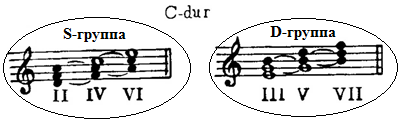 Неустойчивость аккордов доминантовой группы более острая, напряжённая, чем неустойчивость аккордов субдоминантовой группы.Усложнение звучания за счёт превращения любого трезвучия в септаккорд (путём добавления септимы) на функциональных соотношениях аккордов в целом не отражается.Наиболее яркими представителями группы D являются D7 и VII7.Наиболее ярким представителем группы S является II7.D7 и II7 зеркальны по отношению друг к другу: в составе каждого по одному устойчивому звуку и по 3 неустойчивых.D7, VII7 и II7 в творческой практике получили значение главных септаккордов.Совокупность главных и побочных аккордов лада образует диатоническую функциональную систему (сокращённо – диатонику).Трезвучия, находящиеся между собой в кварто-квинтовых соотношениях и не являющиеся главными, образуют переменные функции.При переменных функциях:любое мажорное и минорное трезвучие может временно принимать на себя функцию тоники;возникают временные связи, подобные тонико-субдоминантовым или тонико-доминантовым;образуется функциональная многозначность аккордов: в зависимости от контекста, они одновременно выполняют разные функции – основные и переменные;действует принцип субординации, утверждающий главенство основных функций и подчинённость переменных.Переменные функции:вносят в мажор или минор специфические обороты натуральных ладов (дорийского, фригийского, лидийского и миксолидийского);обогащают музыку красочными сочетаниями;переменные функции используются композиторами-романтиками активнее, чем классиками.